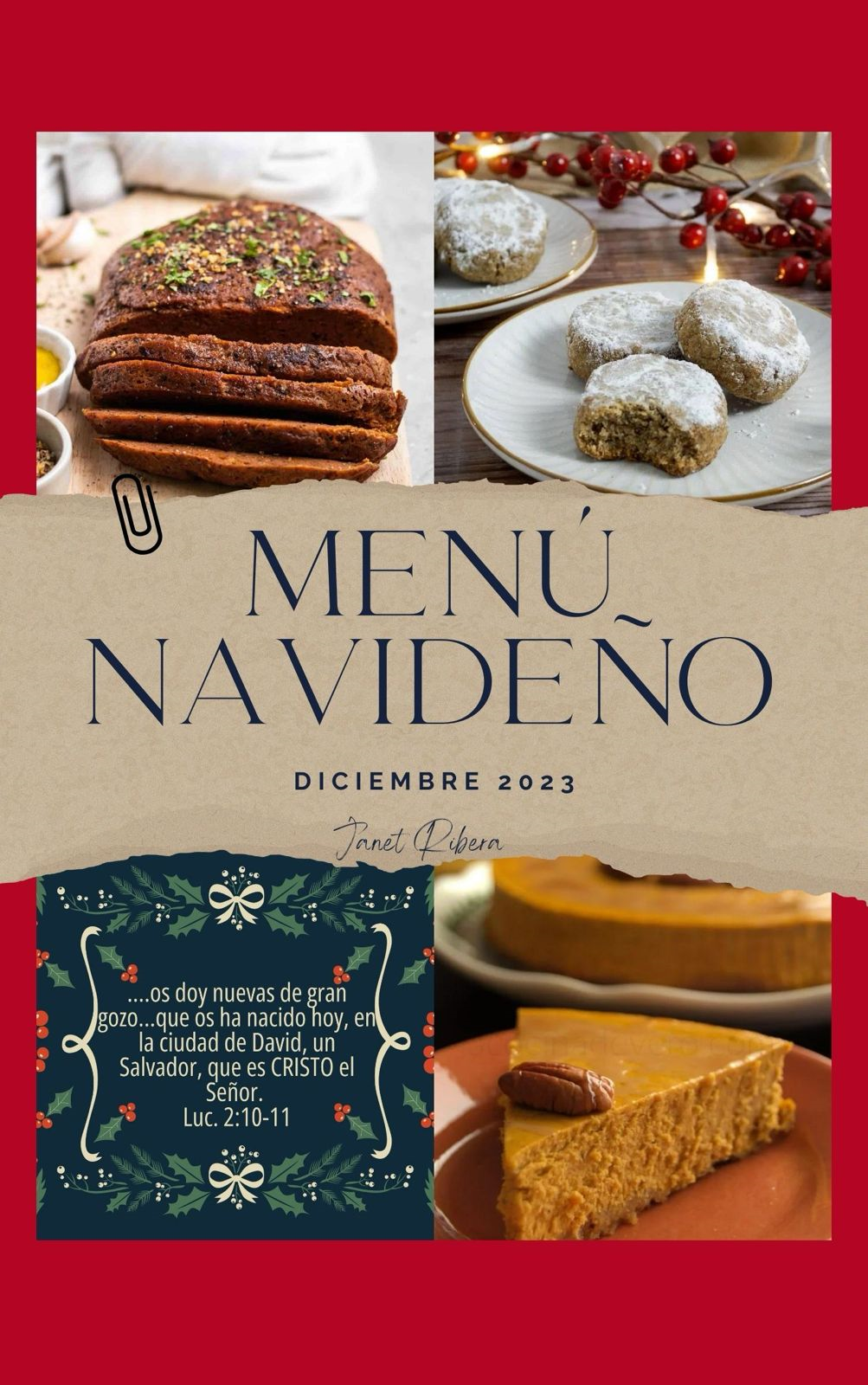 ÍNDICEENSALADA DE CALABACÍN CON HINOJO Y CÍTRICOSDIP DE PIMIENTO ROJO ASADO Y NUECESNUGGETS VEGETALES TZATZIKI VEGETALCAZUELA DE VEGETALESJUGOSO ROSBIF VEGETALCHEESECAKE DE BONIATO, MANZANA Y CASTAÑAS GALLETAS DE JENGIBRE CON HARINA DE AVENAPOLVORONES 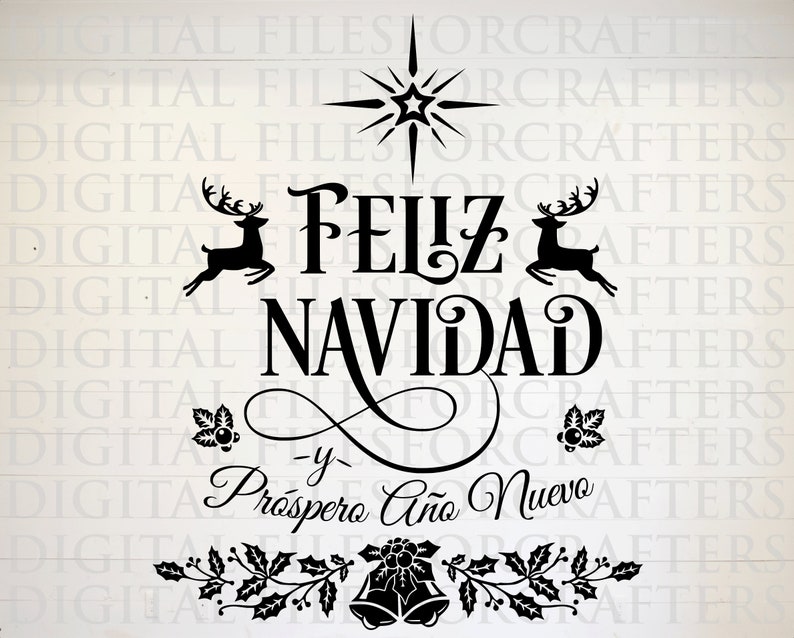  ENSALADA DE CALABACINES CON HINOJO  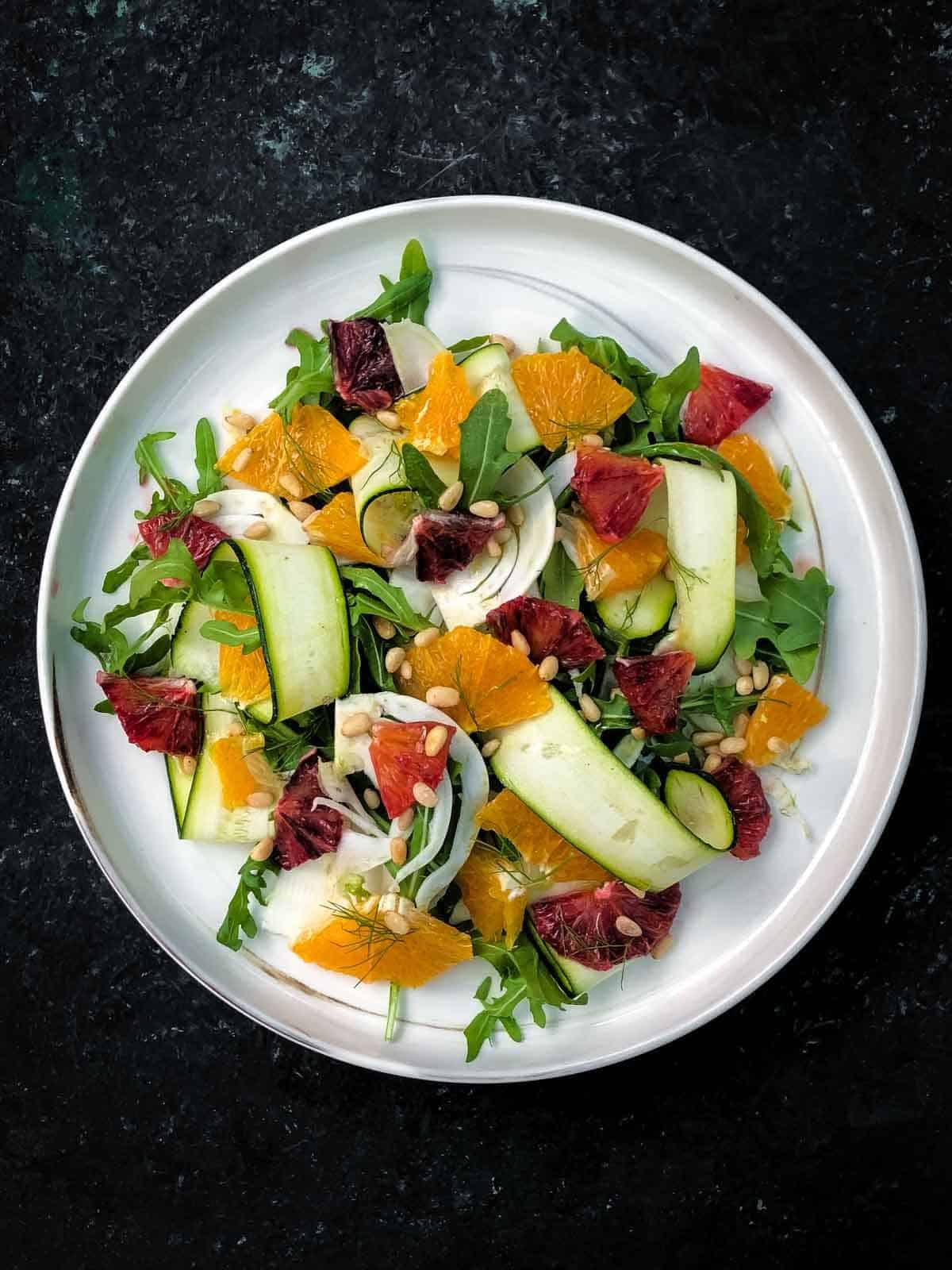 IngredientesEnsalada1 hinojo2 calabacines1 naranja1 mandarina o pomelo1 naranja sanguina50 gr de rúcula o espinacas1/3 de taza de piñones o Aderezo3 cucharadas de aceite de oliva virgen extraEl jugo de media naranja1 cucharadita de mostaza Dijon, sin semillas1 cucharada de zumo de limón1 cucharadita de jarabe de arceSal al gustoPimienta al gusto o la especie preferidaPreparaciónEnsaladaRecorte la parte superior del hinojo y quite los tallos y las hojas. Guarde algunas de las hojas de hinojo para espolvorear encima al servir. Corte el hinojo por la mitad. Luego, coloque el lado cortado hacia abajo sobre la mandolina y deslice el hinojo hacia adelante y hacia atrás a lo largo de la hoja. Siga cortando hasta que sea difícil sostener el hinojo. Repetir con la otra mitad del hinojo.Coloque el hinojo raspado en un recipiente con agua fría y un chorrito de limón para reducir la oxidación. Dejar hasta el montaje.Utilice un pelador en Y para cortar con cuidado el calabacín a lo largo en tiras largas y delgadas. Repita con ambos calabacines.Pele y corte los cítricos en rodajas de aproximadamente ½ cm. Luego corte las rodajas en cuartos.Lave la rúcula si es necesario.A fuego medio-bajo, tueste los piñones en una sartén pequeña hasta que estén dorados. Revuelva y mueva con frecuencia para evitar que se queme. Una vez que estén listos, retírelos rápidamente de la sartén.AderezoColoque el jugo de naranja, el aceite de oliva, la mostaza sin semillas, el zumo de limón, el jarabe de arce, la sal y la pimienta en un frasco y agítelo bien.Probar y luego ajustar según el gusto.Montar Retire el hinojo del agua y agítelo bien para eliminar el exceso de agua.Coloque las hojas de rúcula, el hinojo y las tiras de calabacín en un bol grande y aderece con vinagreta de naranja y mostaza sin semillas.Mezclar para que la ensalada quede bien cubierta con el aderezo.En un plato grande para servir, coloque las hojas de rúcula, el hinojo y las tiras de calabacín en el plato.Coloque capas de cítricos entre las cintas de hinojo y calabacín.Para servir, esparza piñones tostados y hojas de hinojo. DIP DE PIMIENTO ROJO ASADO Y NUECES 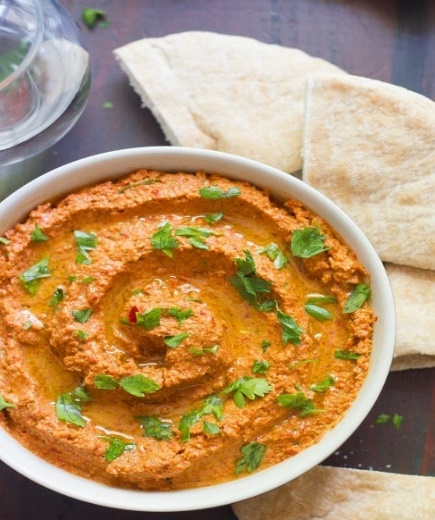 Ingredientes800 gr de pimientos rojos frescos, o 1 ½ tazas de pimientos asados¼ de taza más 2 cucharaditas de aceite de oliva, cantidad dividida1 taza de nueces sin cáscara½ taza de cebolletas picadas2 cucharadas de jugo de limón1 cucharada de melaza de granada o al gusto1 diente de ajo1 cucharadita de comino molido1 cucharadita de pimentón¼ cucharadita de pimienta de cayena o al gustoSal al gusto½ taza de pan rallado Para serviraceite de oliva virgen extraPerejil picadopan de pitaPreparación Asar los pimientos. Luego, retire los pimientos del horno y déjelos reposar hasta que estén lo suficientemente fríos como para manipularlos.Cuando los pimientos estén fríos, quíteles la piel. Coloque los pimientos en el bol de un procesador de alimentos, junto con ¼ de taza de aceite de oliva, las nueces, las cebolletas, el jugo de limón, la melaza de granada, el ajo, el comino, el pimentón y la pimienta de cayena. Triture hasta que quede suave, luego pruebe, sazone con sal y ajuste los demás condimentos a su gusto.Agregue el pan rallado y presione hasta que se incorpore. La mezcla debe quedar agradable y espesa.Coloque la mezcla en un bol y rocíe con aceite de oliva. Espolvoree con perejil y sirva con pan de pita. NUGGETS VEGETALES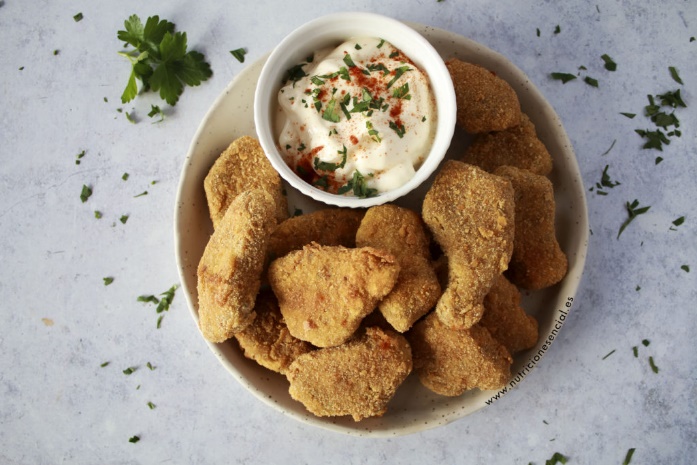 Ingredientes400 gr de garbanzos cocidos.120 gr de gluten de trigo.2 cucharadas de pan rallado.1 cucharadita de sal.½ cucharadita de hierbas provenzales.¼ cucharadita de nuez moscada en polvo.¼ cucharadita de pimienta negra molida.1 cucharada de cebolla en polvo.1+1/2 cucharada de tamari.Aprox. 100 ml de caldo vegetal.Aceite para freír.Para el empanado o rebozado:200 gr de pan rallado.Harina de garbanzos.Para el sustituto de huevo:4 cucharadas de harina de garbanzo.200 ml de agua.Pizca de sal.1 cucharada de psyllium Preparación Escurra bien los garbanzos y triture en un procesador de alimentos hasta que queden rotos y algo aplastados, pero sin hacer un puré.Por otro lado, mezcle en un bol los ingredientes secos de la masa, como son las especias, la sal, el gluten y el pan rallado.Añada los garbanzos triturados y mezcle con una cuchara. Añada el tamari y el agua poco a poco.Debe conseguir una masa que se compacte al presionar y con bastante elasticidad debido al gluten.Amase un poquito y coloque la masa entre dos láminas de papel de horno.Con ayuda de un rodillo forme una lámina de uno o dos centímetros de espesor. Corte porciones de masa con un cuchillo dando la forma que más te guste.Cocine al vapor durante 10 minutos y deje que se enfríen un poco antes de empanarlos o rebozarlos. Al enfriarse ganarán consistencia.Para el empanado primero pasar por harina sola. Luego pase por una mezcla de 4 cucharadas de harina de garbanzo y 200 ml de agua y 1 cucharada de psyllium, con un poquito de sal. Este será nuestro sustituto de huevo.Por último, termine el empanado pasándolos por pan rallado. Así estarán listos para freír, hornear o congelar. TZATZIKI VEGETAL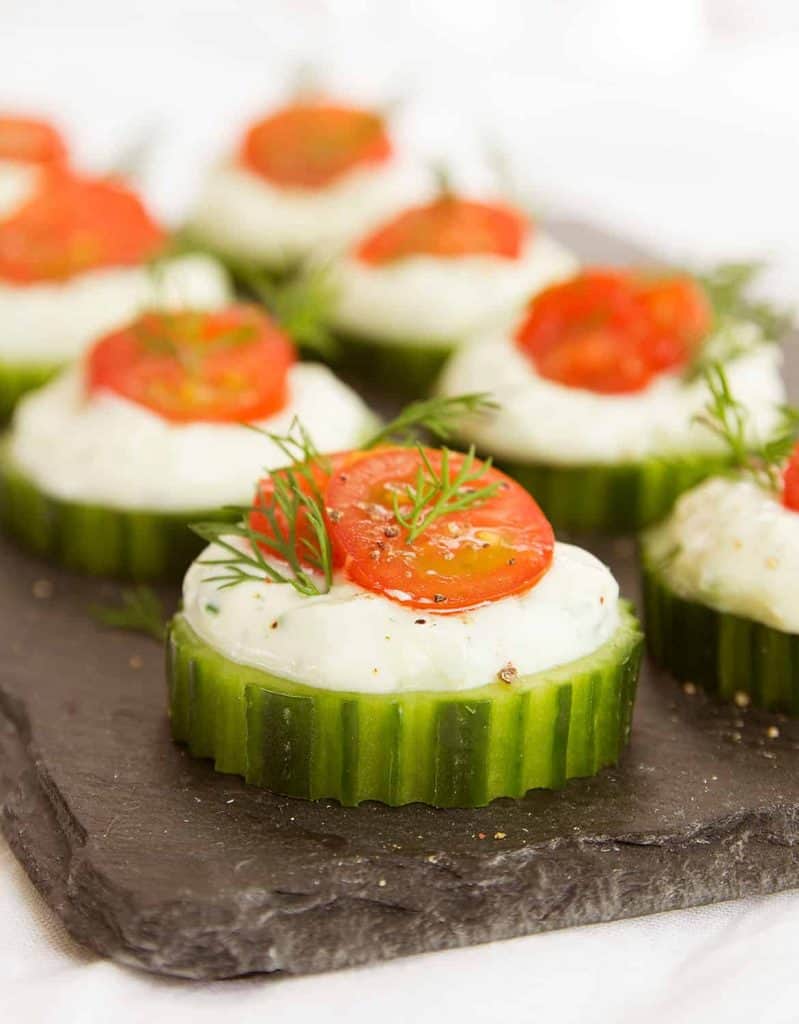 Ingredientes1 taza de yogur de coco1/4 taza de pepino rallado, escurrido*1 diente de ajo grande, picado o prensado (y más si lo deseas)2 cucharadas de eneldo fresco, picado1 cucharada de aceite de oliva1 cucharada de jugo de limón1/4 cucharadita de sal y más al gustopimienta negra molida, al gustoPreparación Rallar el pepino en trozos grandes con piel. Luego colóquelo en un colador de malla sobre un bol pequeño y exprima el exceso de agua hasta que esté casi seco. Dejar de ladoAgregue yogur de coco a un bol, luego agregue el pepino rallado, el ajo picado, el eneldo, la sal, la pimienta, el jugo de limón y el aceite de oliva. Revuelva bien para combinar.Pruebe y ajuste la sazón a su gusto. Quizás quieras agregar más ajo, limón o sal.Enfríe el tzatziki en el refrigerador durante al menos una hora antes de servir para permitir que los sabores se mezclen.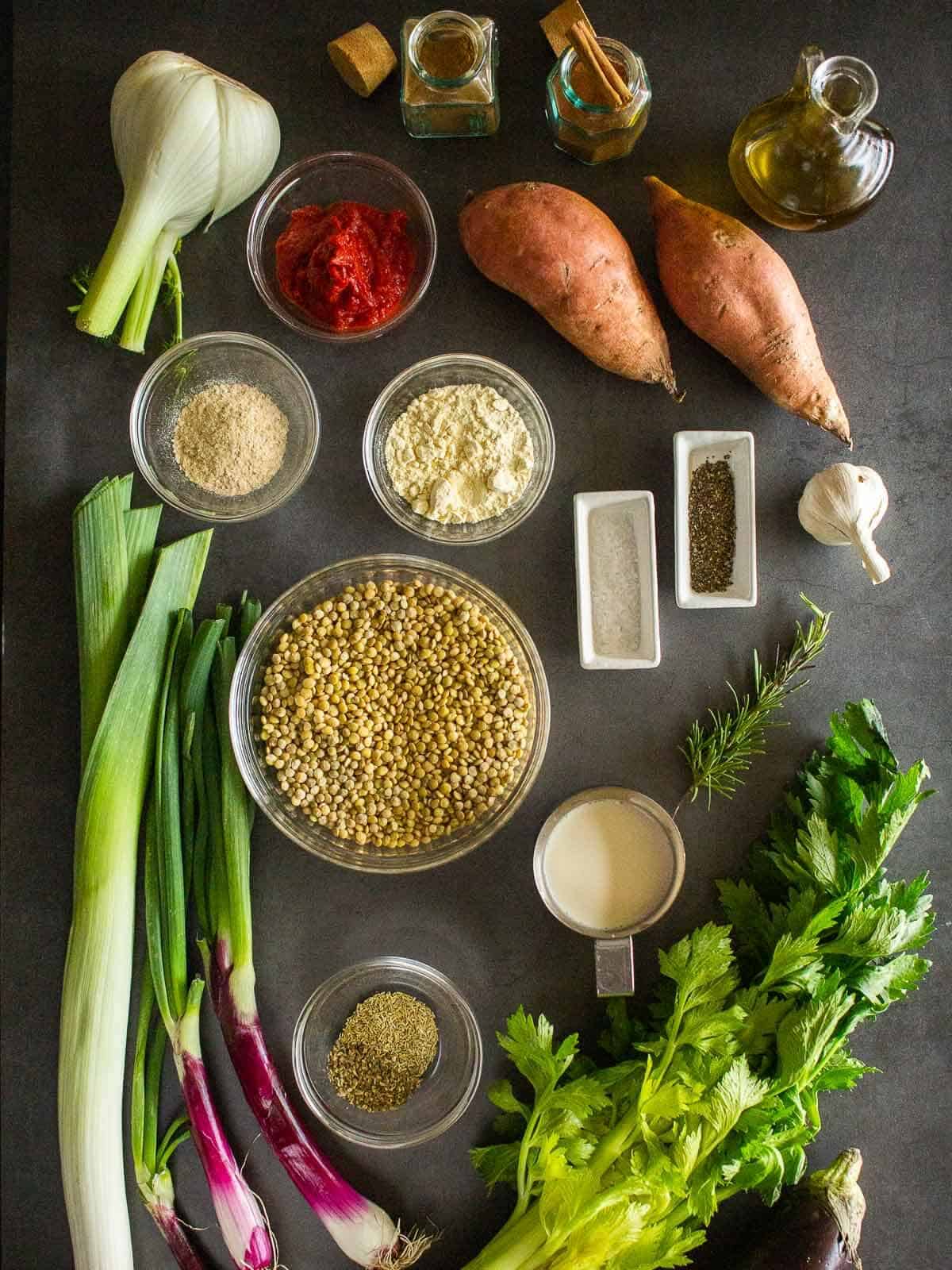 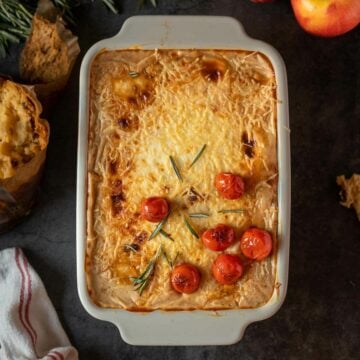  CAZUELA DE VEGETALESINGREDIENTESCapas1 boniato en rodajas muy finas1 berenjena mediana en rodajas muy finas1 cucharada de sal marina gruesa3 cucharadas de aceite de oliva virgen extraGuiso de lentejas240 gr de lentejas150 gr de cebolletas o cebollas picadas100 gr de puerro o cebollas picadas100 gr de apio picado100 gr de hinojo picado3 ajos picados4 cucharadas de pasta de tomate3 cucharaditas de orégano seco1 cucharada de romero fresco picado2 cucharadas de levadura nutricional1 cucharadita de canela en polvo2 cucharadas de aceite de oliva virgen extra1 cucharadita de sal marina al gusto1 cucharadita de pimienta negra al gusto, y opcionalSalsa bechamel 8 cucharadas de harina de garbanzos o cualquier otra harina4 tazas de leche de almendras sin azúcar o de soja o avena2 cucharadas de levadura nutricional½ cucharadita de nuez moscada4 cucharadas de mantequilla vegetal¼ cucharadita de sal marina al gusto¼ cucharadita de pimienta blanca o al gustoOpcional para servir:Parmesano vegetalPreparación Remojar las lentejas durante 15 minutos en agua tibia.Precalentar el horno a 200ºC.Preparar las capas. Colocar las rodajas de berenjena y de batatas en una bandeja aceitada.Espolvorear ligeramente con sal marina y asar en el horno durante 10 minutos.Preparar el guiso de lentejas calentando el aceite en una cacerola. Agregue la cebolla picada, el puerro, el apio, el hinojo y el ajo. Saltee durante 5 minutos y agregue las lentejas y agua. Agregue el puré de tomate, la levadura nutricional y las especias.Remueva hasta que las lentejas estén blandas, pero no deje que se deformen. Debe tomar alrededor de 15 minutos. El estofado debe estar más seco, pero aún cremoso.Preparar las rodajas de berenjenas y boniato junto con las lentejas.Engrasar una fuente donde va a montar la cazuela.Hacer la bechamelEmpezar a hacer la bechamel derritiendo la mantequilla vegetal en una cacerola y agregando la harina.Cuando empiece a dorarse, cocinar por 1 minuto más y agregar la leche vegetal.Revolver con un batidor hasta que comience a ponerse cremosa. Agregar la nuez moscada, la sal y la pimienta. Esta salsa se vuelve pegajosa muy rápidamente, así que debe prepararla justo cuando todo esté listo para ensamblar. Todo no debería tomar más de 20 minutos.EnsamblarReducir la temperatura del horno a 175ºC.Comenzar a armar el plato colocando las rodajas de berenjena y boniato en el fondo de una bandeja para hornear, mediana.Continuar colocando una capa de guiso de lentejas, seguida de una capa de salsa bechamel.Agregar otra capa de boniato, luego berenjenas, lentejas y termine con salsa bechamel. Opcionalmente, cubre con parmesano vegetal rallado. Y hornear unos 35 0 40 minutos  JUGOSO ROSBIF VEGETAL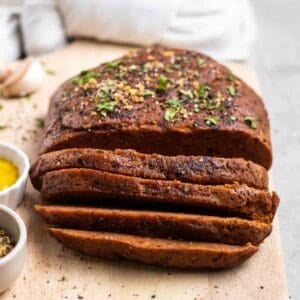 Ingredientes ¾ de taza de alubias rojas o garbanzos¾ de taza de agua¼ de taza de levadura nutricional3 cucharadas de pasta de tomate2 cucharadas de salsa de soja o tamari1 cucharada de mostaza Dijon o amarilla2 cucharaditas de pimentón ahumado1 cucharadita de cebolla en polvo1 cucharadita de ajo en polvo1 ¾ de taza de gluten2 cucharaditas de condimento para carne Preparación Coloque todos los ingredientes excepto el gluten de trigo y el condimento para carne en el procesador de alimentos y procese hasta que se forme una masa suave.Agregue suavemente gluten de trigo a la masa. Pulse hasta que se forme una masa.Sobre una superficie limpia de la cocina, amase durante unos 2 minutos. Dele forma de pan y espolvorea los condimentos para carne. Envuélvalo con papel de aluminio, o si prefiere, envuélvalo primero con papel pergamino y luego con el de aluminio.Cocínelo al vapor en una cesta vaporera durante 50 minutos.Déjelo enfriar un poco durante 30 minutos. Puede disfrutar el seitán tal cual o dorarlo en una sartén para tostarlo ligeramente.Para guardarlo, deje que su rosbif vegetal se enfríe por completo y retire el papel de aluminio antes de guardarlo. Puede guardarlo entero sin rebanar o en rodajas. Para refrigerarlo, colóquelo en un recipiente hermético y se puede conservar hasta por 4 días. Este asado vegetal también se puede congelar para usar cuando se necesite.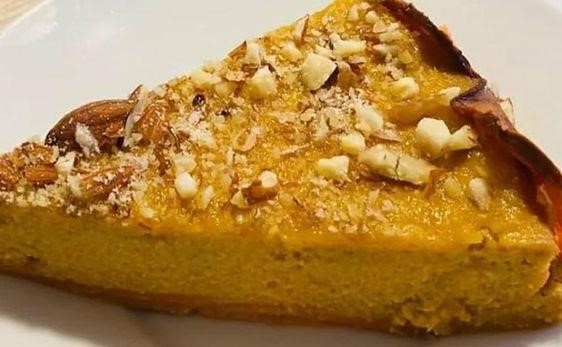 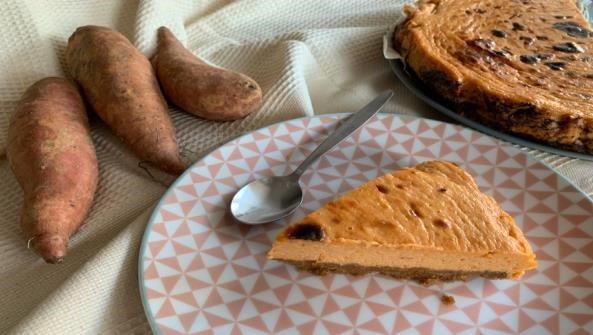 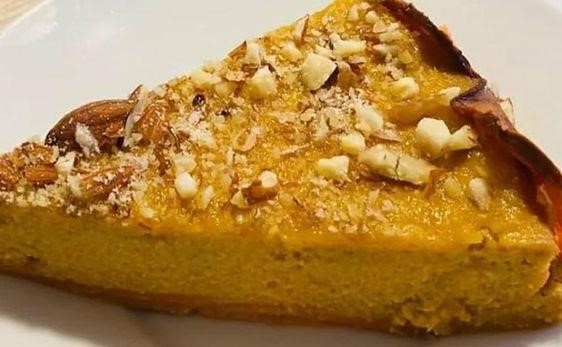 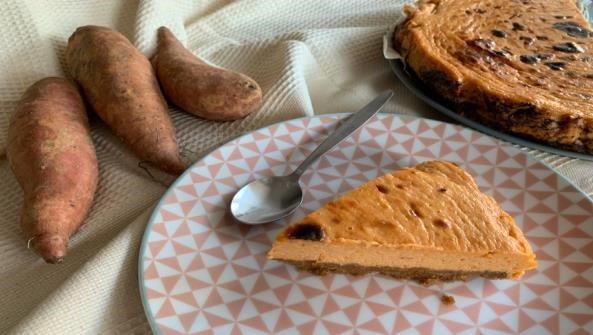 CHEESECAKE DE BONIATO, MANZANA Y CASTAÑAS Ingredientes Para la base 10 dátiles sin hueso, o pasta de dátiles 1 taza de revuelto de frutas secas dulces 3 cucharadas de aceite virgen de coco ½ cucharadita de canela Un puñado de nueces u otros frutos secos, al gusto Para el relleno boniato manzanas 1 taza de castañas cocidas y trituradas 200 ml de nata vegetal 145 gr de queso philadelphia vegetal 1 cucharadita de esencia de vainilla 350 ml de leche vegetal al gusto 100 o 125 gr de panela  1 sobre de cuajada Preparación Primero, trituramos en un procesador, los dátiles, el revuelto de las frutas secas dulces, el aceite, los frutos secos y la canela. Lo extendemos en un molde y presionamos para que quede firme la base, y lo ponemos en el congelador. Cocinar las castañas, limpias y peladas, unos 30 minutos, las escurrimos y trituramos. Hacer una compota con las manzanas y el boniato, y también trituramos.   Luego preparamos una cacerola en la que ponemos una taza de leche, la nata vegetal, el queso philadelphia vegetal, la panela. Ponemos a hervir y le añadimos las castañas trituradas, y la compota de manzanas y boniato. Trituramos un poco más todo junto, si queremos. Y, disolvemos la cuajada con el resto de la leche, y cuando hierva lo de la cacerola, la añadimos y dejamos hervir todo mezclado, 2 o 3 minutos. Lo   vertemos en el molde en el que hemos preparado la base para este cheesecake. Dejamos enfriar en el frigorífico para que se solidifique.  GALLETAS DE AVENA Y JENGIBRE n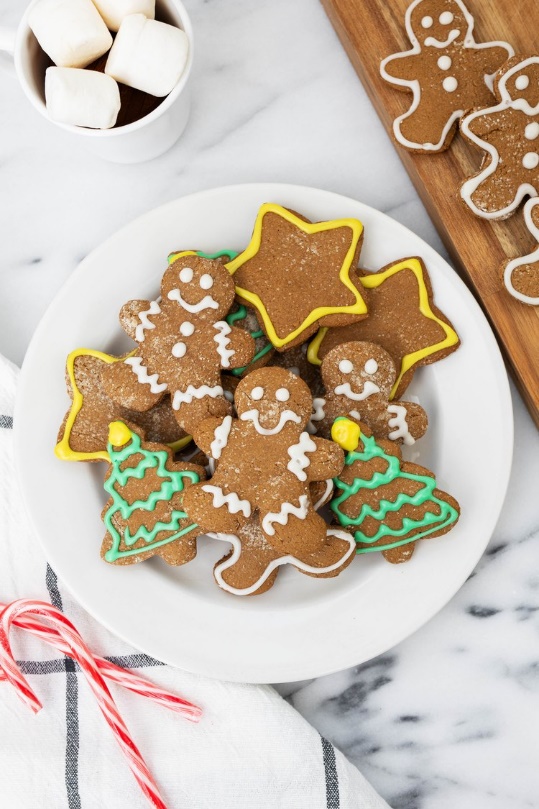 . Ingredientes 2 tazas de harina de avena ½ taza de crema de coco ¼ de taza de azúcar de coco o panela ½ cucharadita de bicarbonato de sodio 1 cucharada de jengibre ½ cucharadita de canela ½ cucharadita de clavo de olor Ralladura de 1 naranja Una pizca de sal Preparación Mezclar todos los ingredientes y hacer las galletas con moldes de galletas, variados. Meterlas en el horno a 180º C durante unos 10 o 15 minutos     POLVORONES VEGETALES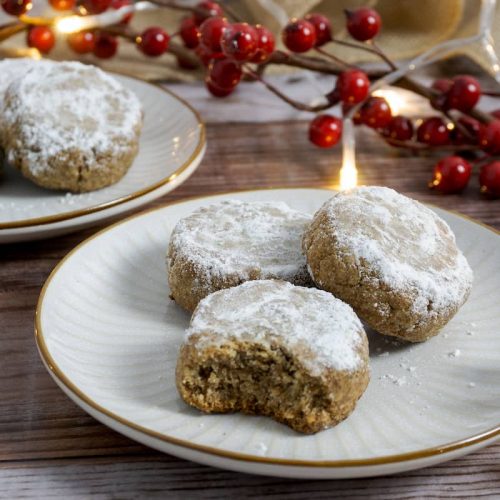 Ingredientes  100 gr de harina de trigo integral 100 gr de almendras molidas80 ml de aceite de oliva virgen extra6 dátiles o 3 cucharadas de sirope de dátil 1 pizca de sal1 cucharadita de canela molidaAzúcar de caña, glass para decorar (opcional)Preparación Mezclamos la harina de trigo integral con las almendras molidas.En una sartén grande tostamos la mezcla mientras removemos para que no se nos queme hasta que coja un ligero tono tostadito.Dejamos enfriar mientras trituramos los dátiles (si usáis sirope saltaos este paso) con un chorrito de agua hasta que nos quede una crema o sirope suave.Echamos la harina y las almendras molidas en un bol y añadimos el resto de ingredientes menos el azúcar glass: el aceite de oliva virgen extra, el sirope de dátiles, la pizca de sal y la cucharadita de canela.Lo mezclamos bien y amasamos hasta que esté todo bien integrado. Si vemos que no se integra del todo bien podemos añadir un poco más de aceite, pero cuidado con no pasarnos para que no queden aceitosos.Metemos la mezcla en la nevera durante unos minutos hasta que se enfríe bien, porque si está caliente no vamos a poder manipularla bien y darle forma a los polvorones.Cuando la masa se haya enfriado completamente, vamos cogiendo porciones de masa y haciendo bolitas compactas que iremos aplanando por los laterales hasta darles la forma de la foto. Tienen que quedar bien compactos para que no se nos desmoronen.Una vez tengamos todos los polvorones formados, los horneamos sobre papel de horno en una bandeja a 180 grados durante 15-20 minutos, hasta que veamos que se van dorando.Cuando estén listos, los dejamos enfriar completamente antes de manipularlos, los decoramos como más nos guste (canela, azúcar glass, semillas de sésamo).